LOCOMOTION SCOREIn order to develop a successful plan for reducing lameness in a herd, first identify the problem by evaluating the herd for lameness.Locomotion scoring can be a useful tool. It evaluates cows on a scale of 1 to 5 during both standing and walking. This method is easy to use and provides a reliable estimate of hoof health.Scoring should be done on a flat surface and, for more effective results, done once monthly and by the same person each time.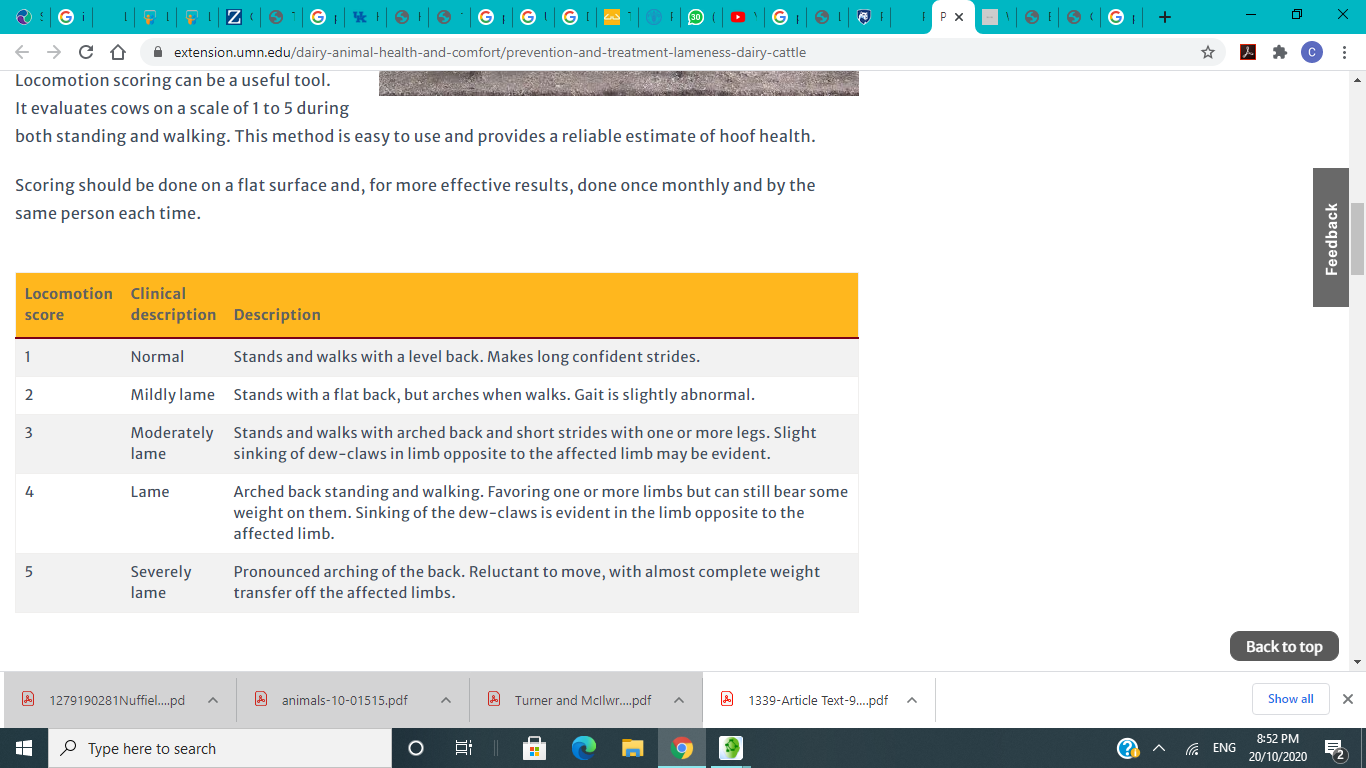 